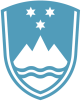 Statement bythe Republic of Sloveniaat the36th Session of the UPR Working Group – Review of MalawiGeneva, 3 November 2020Madame President,Slovenia wishes to commend the delegation of Malawi for the national report, its presentation today and the commitment to the UPR process.Slovenia would like to make the following recommendation:to ratify the Convention on the prevention and Punishment of the Crime of Genocide and the Optional Protocol to the Convention against Torture and Other Cruel, Inhumane or Degrading Treatment or Punishment. We noted that Malawi had not executed the death sentence since 1992 and would like to encourage instituting a de iure moratorium on executions with a view to abolishing the death penalty completely in the future. Slovenia resolutely opposes the death penalty as it is inhumane, cruel, degrading, and a final form of punishment, which also constitutes a violation of human rights of those convicted and their family members. Since 2015, when Malawi shifted from optional birth registration to universal compulsory birth registration as stipulated in the National Registration Act, significant progress was made and the registration of births is being done at Health Centers. The registration of children ensures that children have an identity as well as formal proof of their age to help protect them from early marriages, trafficking, under-age recruitment into armed forces, engagement in labor and being prosecuted and sentenced as adults.Thank you.